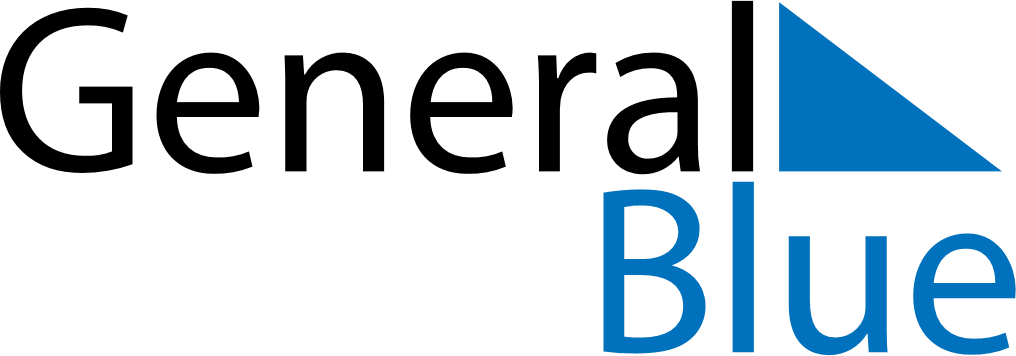 March 2018March 2018March 2018March 2018AlbaniaAlbaniaAlbaniaSundayMondayTuesdayWednesdayThursdayFridayFridaySaturday1223League of Lezhë dayLeague of Lezhë day456789910Teacher’s DayMother’s Day1112131415161617Summer Day1819202122232324Sultan Nevruz’s Day2526272829303031